  Hugo de Andrade Silvestre, M.eComunicação e linguagem nas práticas socioculturais. Leitura, interpretação e produção de textos de diferentes gêneros. Desenvolvimento das habilidades de comunicação escrita em língua portuguesa padrão: condições de textualidade, argumentação, seleção e adequação vocabular. Anápolis, 28 de janeiro de 2022.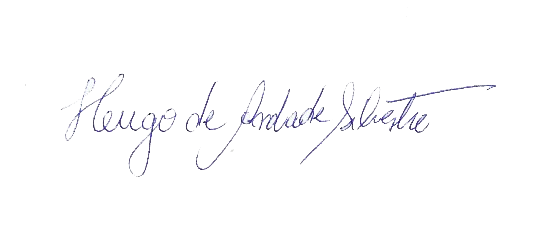 Prof. M.e Hugo de Andrade Silvestre
PROFESSOR RESPONSÁVEL PELA DISCIPLINA1. CARACTERIZAÇÃO DA DISCIPLINA1. CARACTERIZAÇÃO DA DISCIPLINANome da Disciplina: Leitura e Interpretação de TextosAno/semestre: 2022/1Código da Disciplina: D0335Período:Carga Horária Total: 80h/aCarga Horária Total: 80h/aPré-Requisito: Não se Aplica Co-Requisito: Não se Aplica 2. PROFESSOR3. EMENTA4. OBJETIVO GERALDesenvolver a expressão textual escrita relativa às necessidades básicas da vida acadêmica e profissional.Perceber a língua como instrumento de comunicação com o mundo e com os semelhantes, além de integrante das identidades sociais e individuais.5. OBJETIVOS ESPECÍFICOS5. OBJETIVOS ESPECÍFICOSUnidadesObjetivos Específicos1 – O  texto como atividade de linguagem/interação1- Identificar os sujeitos sócio-históricos envolvidos em uma produção textual.2- Explorar dados implícitos e explícitos de um texto, no intuito de realizar leituras mais profundas.3- Selecionar elementos com maior precisão e adequação, em virtude dos objetivos propostos em uma produção textual.2 – Teoria da comunicação: elementos da comunicação1- Reconhecer os elementos que compõem um evento comunicativo.2- Identificar e selecionar elementos adequados para as situações comunicativas vivenciadas no cotidiano.3- Perceber os ruídos que prejudicam a efetividade de um evento comunicativo.3 – Teoria da comunicação: funções da linguagem1- Escolher o elemento da comunicação a ser enfatizado em seu texto.2- Distinguir as funções da linguagem.3- Estabelecer a função preponderante em um texto, associando-a à intenção do emissor.4 – Língua e cultura nos meios de comunicação1- Diferenciar língua e linguagem.2- Relacionar a importância da língua como meio de transmissão da cultura.3- Contrastar a evolução da linguagem com o surgimento e a modernização dos meios de comunicação.5 – Domínios e gêneros discursivos: definição e funcionalidades1- Identificar os gêneros textuais como atividades de linguagem.2- Situar os gêneros textuais em domínios discursivos, procurando identificar suas funcionalidades.3- Utilizar com maior habilidade os gêneros textuais adequados a cada evento comunicativo.6 – Tipos textuais – A narração: elementos, estrutura e gêneros1- Reconhecer e construir sequências narrativas em gêneros variados.2- Identificar a estrutura esperada de um texto preponderantemente narrativo.3- Relacionar os elementos e as estratégias na construção e leitura de textos narrativos.7 – Tipos textuais: a estrutura das dissertações expositivas e argumentativas1- Reconhecer e elaborar sequências dissertativas na construção de gêneros variados.2- Identificar a estrutura esperada de um texto preponderantemente dissertativo.3- Desenvolver estruturas textuais dissertativas (expositivas e argumentativas).8 – A coesão textual: mecanismos de referenciação1- Reconhecer os problemas de coesão apresentados em um texto.2- Construir a coesão referencial de um texto, evitando a repetição e promovendo uma leitura mais leve e agradável.3- Estabelecer a coesão sequencial de um texto, buscando escolher os articuladores adequados para a construção do sentido pretendido.9 – Estratégias de leitura – leitura textual ou literal1- Diferenciar as perspectivas de leitura moderna e tradicional.2- Desenvolver leituras verticais e horizontais, adequadas aos objetivos do leitor.3- Incrementar as estratégias de leitura literal de um texto.10 – Estratégias de leitura – texto e contexto1- Desenvolver leituras verticais adequadas aos objetivos do leitor.2- Aprimorar as estratégias de leitura contextual de um texto.3- Produzir e ler textos com foco nos elementos contextuais relevantes a cada produção.11 – Estratégias de leitura – texto e intertextualidade1- Desenvolver leituras verticais adequadas aos objetivos do leitor.2- Aprimorar as estratégias de leitura intertextual de um texto.3- Elaborar e ler textos com foco nos elementos culturais relevantes a cada produção.12 – Leitura, interpretação e análise de textos científicos1- Identificar as características e as propriedades de textos científicos.2- Reconhecer os principais elementos para interpretar textos científicos.3- Desenvolver leituras em textos científicos.6. HABILIDADES E COMPETÊNCIASReconhecer os diferentes modos da lingua(gem) nas práticas socioculturais, percebendo as diversas possibilidades de emprego da língua na interação social. Eleger a expressão escrita adequada à prática social, considerando aspectos da vida acadêmica, profissional e em sociedade. Monitorar os efeitos de sentido na produção escrita, desenvolvendo habilidades de exposição de informações de maneira clara e concisa.  Elaborar textos de gêneros diversos, possibilitando navegar entre situações e práticas sociais diferentes. Empregar a argumentação de modo eficiente, direcionando as habilidades a serem desenvolvidas à atuação acadêmica e profissional.7. CONTEÚDO PROGRAMÁTICO7. CONTEÚDO PROGRAMÁTICO7. CONTEÚDO PROGRAMÁTICO7. CONTEÚDO PROGRAMÁTICOSemanaTítulo do ConteúdoEstratégia de ensino-aprendizagemAulaTeórica/Prática1UA 1. O  texto como atividade de linguagem/interaçãoUnidades de aprendizagemVídeo de apresentaçãoFórum de dúvidasTeórica1UA 2. Teoria da comunicação: elementos da comunicaçãoUnidades de aprendizagemVídeo de apresentaçãoFórum de dúvidasTeórica2UA 3. Teoria da comunicação: funções da linguagemUnidades de aprendizagemMentoriaFórum de dúvidasTeórica2UA 4. Língua e cultura nos meios de comunicaçãoUnidades de aprendizagemMentoriaFórum de dúvidasTeórica3Prova 1Unidades de aprendizagemVideoaulaProva 1Fórum de dúvidasTeórica4UA 5. Domínios e gêneros discursivos: definição e funcionalidadesUnidades de aprendizagemMentoriaFórum de dúvidasTeórica4UA 6. Tipos textuais – A narração: elementos, estrutura e gênerosUnidades de aprendizagemMentoriaFórum de dúvidasTeórica5Prova 2Prova 2Teórica6UA 7. Tipos textuais: a estrutura das dissertações expositivas e argumentativasUnidades de aprendizagemEstudo em pares – Supere-seFórum de dúvidasTeórica6UA 8. A coesão textual: mecanismos de referenciaçãoUnidades de aprendizagemEstudo em pares – Supere-seFórum de dúvidasTeórica7UA 9. Estratégias de leitura – leitura textual ou literalUnidades de aprendizagemMentoriaWebinarFórum de dúvidasTeórica7UA 10. Estratégias de leitura – texto e contextoUnidades de aprendizagemMentoriaWebinarFórum de dúvidasTeórica8Prova 3Unidades de aprendizagemVideoaulaProva 3Fórum de dúvidasTeórica9UA 11. Estratégias de leitura – texto e intertextualidadeUnidades de aprendizagem
MentoriaFórum de dúvidasTeórica9UA 12. Leitura, interpretação e análise de textos científicosUnidades de aprendizagem
MentoriaFórum de dúvidasTeórica10Prova 4Prova 4Teórica8. PROCEDIMENTOS DIDÁTICOSA disciplina, cuja duração é de 10 semanas letivas, é estruturada a partir da seguinte modelagem:•	12 unidades de aprendizagem, incluindo atividades de fixação, distribuídas pelas semanas letivas;•	1 vídeo de apresentação com o professor da disciplina na semana 1;•	2 vídeos, alternados nas semanas 3 e 8, em que o professor apresenta os aspectos centrais das atividades em estudo e oferece orientações de estudo;•	4 mentorias alternadas nas semanas:  2, 4, 7 e 9, nas quais é gerada maior proximidade com o aluno, respondendo dúvidas quanto ao conteúdo estudado e alargando as perspectivas sobre as habilidades e competências a serem desenvolvidas;•	provas on-line nas semanas 3 e 8, cuja nota é referente a 2ª VA;•	programa Supere-se de retomada de conteúdos e recuperação de notas nas semanas 6 e 7;•	provas nas semanas 5 e 10, prova 2 (1 ª VA) e prova 4 (3 ª VA).9. ATIVIDADE INTEGRATIVA Não se Aplica.10. PROCESSO AVALIATIVO DA APRENDIZAGEMAs Verificações de Aprendizagem estarão disponíveis nas seguintes semanas da disciplina: Semana 3 - Prova 1 (2ªVA); Semana 5 – (prova 2) 1ªVA; Semana 8 - Prova 3 (2ªVA); Semana 10 - (prova 4) 3ª VA.Os valores das avaliações são: Prova 1 (2ª VA) - 50 pontos; Prova 2 (1ªVA) - 100 pontos; Prova 3 (2ªVA) - 50 pontos; Prova 4 (3ª VA) - 100 pontos.

Após a 1ª verificação de aprendizagem, acontece o Programa Supere-se. Nele, por meio da aplicação da Metodologia Ativa, os estudantes são convidados a participarem de estudos revisando o conteúdo até ali ministrado. Trata-se de uma proposta inovadora que busca promover a interação entre os discentes dos cursos EAD, gerando aprendizagem de maneira humanizada e colaborativa.Todas as avaliações propostas – 1ª, 2ª e 3ª verificações de aprendizagem – ocorrem uma vez no decorrer da oferta de uma disciplina, a qual dura 10 semanas letivas. A nota mínima para aprovação é 60. Os resultados obtidos pelo acadêmico são disponibilizados na sala de aula virtual, na área do aluno e no sistema acadêmico Lyceum, havendo integração e atualização periódica dos dois ambientes virtuais.11. BIBLIOGRAFIA Básica CASTRO, Nádia Studzinski Estima D.; BIZELLO, Aline; NUNES, Karina da S.; CREMONESE, Lia E. Leitura e escrita acadêmicas. [Digite o Local da Editora]: Grupo A, 2019. 9788533500228. Disponível em: https://integrada.minhabiblioteca.com.br/#/books/9788533500228/. Acesso em: 11 abr. 2022. AZEVEDO, Roberta. Português básico. Porto Alegre: Penso, 2015. Disponível em: https://integrada.minhabiblioteca.com.br/#/books/9788584290550/cfi/6/2!/4/2/2@0:15.2 Acesso em: 18 jan. 2018. MOYSÉS, Carlos Alberto. Língua portuguesa: atividades de leitura e produção de texto. 4. ed. São Paulo: Saraiva, 2016. Disponível em: https://integrada.minhabiblioteca.com.br/#/books/978-85-02-63403-9/cfi/0!/4/4@0.00:2.82 Acesso em: 18 jan. 2018.  Complementar AIUB, Tânia. Português: práticas de leitura e escrita. Porto Alegre: Penso Editora LTDA, 2015. Disponível em: https://integrada.minhabiblioteca.com.br/#/books/9788584290666/cfi/0!/4/4@0.00:0.00 Acesso em: 18 jan. 2018.  ANDRADE, Maria Margarida de. Língua portuguesa: noções básicas para cursos superiores. 9. ed. São Paulo: Atlas, 2010.Disponível em: https://integrada.minhabiblioteca.com.br/#/books/9788522481576/cfi/0!/4/4@0.00:0.00 Acesso em: 18 jan. 2018. MOSS, Barbara; LOH, Virginia S. 35 Estratégias para Desenvolver a Leitura com Textos Informativos. [Digite o Local da Editora]: Grupo A, 2012. 9788563899927. Disponível em: https://integrada.minhabiblioteca.com.br/#/books/9788563899927/. Acesso em: 11 abr. 2022. TERRA, Ernani. Leitura e escrita na era digital. Disponível em: Minha Biblioteca, Editora Saraiva, 2020. TERCIOTTI, Sandra Helena. Português na prática: para cursos de graduação e concursos públicos. 3. ed. São Paulo: Saraiva, 2016. Disponível em: https://integrada.minhabiblioteca.com.br/#/books/978-85-472-0115-9/cfi/0!/4/4@0.00:22.1 Acesso em: 18 jan. 2018.  